【事業報告書】（事業名）事業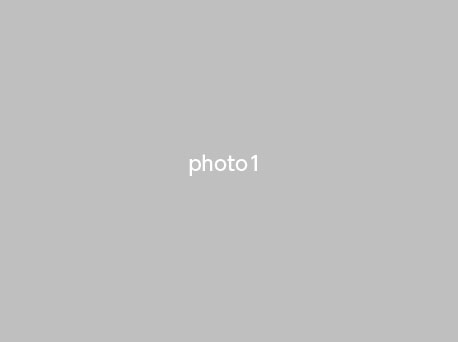 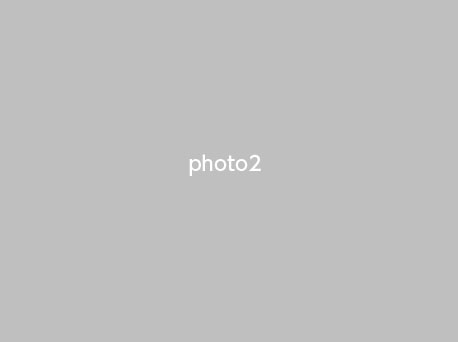 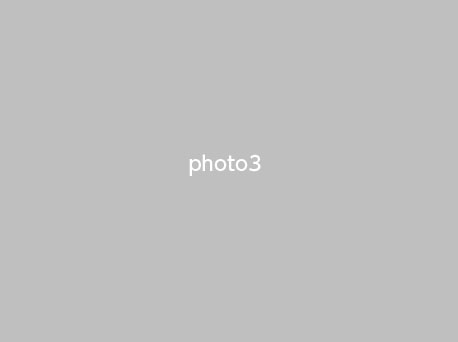 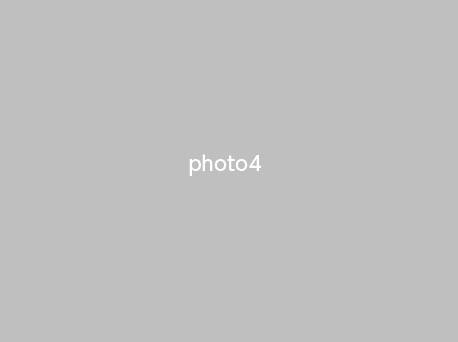 ＜実施日＞＜参加者＞＜事業目的＞＜事業予算＞　　　　　　　　　　＜事業決算＞＜事業報告＞報告書提出者　　　　　　　　　　　印担当三役　　　　　　　　　　　　　印